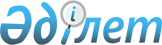 Об утверждении коэффициентов зонирования, учитывающих месторасположение объекта налогообложения по Шалкарскому району
					
			Утративший силу
			
			
		
					Постановление акимата Шалкарского района Актюбинской области от 19 ноября 2019 года № 276. Зарегистрировано Департаментом юстиции Актюбинской области 20 ноября 2019 года № 6472. Утратило силу постановлением акимата Шалкарского района Актюбинской области от 26 ноября 2020 года № 299
      Сноска. Утратило силу постановлением акимата Шалкарского района Актюбинской области от 26.11.2020 № 299 (вводится в действие с 01.01.2021).
      В соответствии со статьями 31, 37 Закона Республики Казахстан от 23 января 2001 года "О местном государственном управлении и самоуправлении в Республике Казахстан", пунктом 6 статьи 529 Кодекса Республики Казахстан от 25 декабря 2017 года "О налогах и других обязательных платежах в бюджет" (Налоговый кодекс), акимат Шалкарского района ПОСТАНОВЛЯЕТ:
      1. Утвердить коэффициенты зонирования, учитывающие месторасположение объекта налогообложения по Шалкарскому району согласно приложению.
      2. Государственному учреждению "Отдел экономики и бюджетного планирования Шалкарского района" в установленном законодательством порядке обеспечить:
      1) государственную регистрацию настоящего постановления в Департаменте юстиции Актюбинской области;
      2) размещение настоящего постановления на интернет-ресурсе акимата Шалкарского района после его официального опубликования. 
      3. Контроль за исполнением настоящего постановления возложить на курирующего заместителя акима Шалкарского района Ж.Жидеханова.
      4. Настоящее постановление вводится в действие с 1 января 2020 года. Коэффициенты зонирования, учитывающие месторасположение объекта налогообложения по Шалкарскому району
					© 2012. РГП на ПХВ «Институт законодательства и правовой информации Республики Казахстан» Министерства юстиции Республики Казахстан
				
      Заместитель акима Шалкарского района 

Ж. Жидеханов

      СОГЛАСОВАНО: 
Руководитель республиканского 
государственного учреждения 
"Управление государственных 
доходов по Шалкарскому району" 
"" ноября 2019 года

Н. Коблашова 
Приложение к постановлению акимата Шалкарского района от 19 ноября 2019 года № 276
№
Месторасположение объекта налогообложения
Коэффициент зонирования
Шалкарский район
Шалкарский район
Шалкарский район
1
город Шалкар
2,1
Айшуакский сельский округ
Айшуакский сельский округ
Айшуакский сельский округ
2
село Бегимбет
1,85
3
село Есет ата
1,3
Актогайский сельский округ
Актогайский сельский округ
Актогайский сельский округ
4
село Котыртас
1,65
5
село Корганжар
0,95
6
село Актан батыр
0,95
Бозойский сельский округ
Бозойский сельский округ
Бозойский сельский округ
7
село Бозой
1,9
8
село Канбакты
1,05
9
село Коянкулак
1,05
Бершугирский сельский округ
Бершугирский сельский округ
Бершугирский сельский округ
10
село Бершугир
1,75
11
село Алабас
1,5
12
село Сарсай
1,45
13
село Карабулак
1,15
Сельский округ Есет Котибарулы
Сельский округ Есет Котибарулы
Сельский округ Есет Котибарулы
14
село Байкадам
1,5
15
село Алакозы
0,95
Жанаконысский сельский округ
Жанаконысский сельский округ
Жанаконысский сельский округ
16
село Аккайтым
1,7
17
село Копасор
0,95
Кишикумский сельский округ
Кишикумский сельский округ
Кишикумский сельский округ
18
село Шиликты
1,75
19
село Шокысу
1,35
20
село Карашокат
1,35
21
село Акеспе
1,1
22
село Сардулек
1,1
23
село Шагыр
1,1
Кауылжырский сельский округ
Кауылжырский сельский округ
Кауылжырский сельский округ
24
село Кауылжыр
1,9
25
село Кайдауыл
1,7
26
село Улпан
1,1
27
Разъезд №66
1,1
28
Разъезд №67
1,1
Монкебийский сельский округ
Монкебийский сельский округ
Монкебийский сельский округ
29
село Монке би
1,85
Тогызский сельский округ
Тогызский сельский округ
Тогызский сельский округ
30
село Тогыз
1,75
31
село Жылан
1,1
32
село Копмола
1,1
33
село Каратал
1,0
34
село Кендала
1,1
35
село Копатай
1,1
36
село Тосбулак
1,1
37
село Ушкурай
1,1
Шалкарский сельский округ
Шалкарский сельский округ
Шалкарский сельский округ
38
село Жылтыр
1,75
39
село Талдыкум
0,95
Шетыргызский сельский округ
Шетыргызский сельский округ
Шетыргызский сельский округ
40
село Каратогай
1,55
41
село Тумалыкол
1,35